Hierarchical Cluster Analysis Heatmaps in R Application and Methods for Education Research 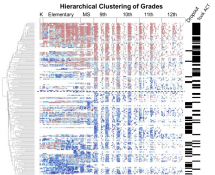 Alex J. Bowers, Ph.D. 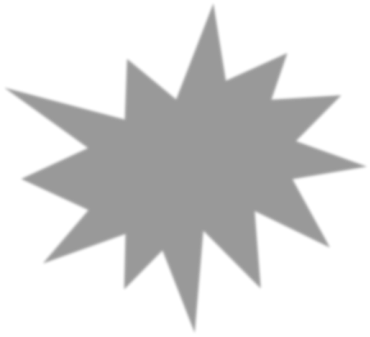 Professor of Education Leadership 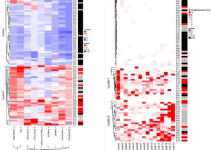 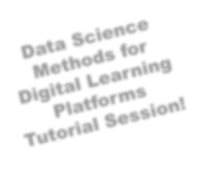 Teachers College, Columbia University New York, New York, USA http://www.tc.columbia.edu/faculty/ab3764/ http://www.tc.columbia.edu/elda/ ORCiD ID: 0000-0002-5140-6428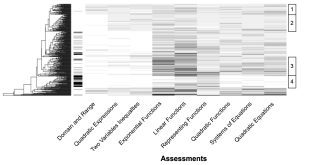 Pattern Analysis with Cluster Analysis Heatmap Visualizations 1. Examples of hierarchical cluster analysis (HCA) heatmaps • Non-cumulative grades K-12 to examine dropout • Clickstream logfiles in Canvas to examine engagement and participation • Number of times students retake Algebra I summative assessments 2. Cluster analysis vs. classification machine learning vs. inferential stats • Clustering (hierarchical, k-means, etc) vs. classifying (KNN, SVM, etc.) • Unsupervised empirical clustering (hierarchical) vs making it up (k-means) • There is no agreed method for the correct number of clusters (really?!? Yes!) • A brief tangent on Latent Class Analysis (LCA) vs. Cluster Analysis 3. Hierarchical Cluster Analysis Heatmaps • Distance metrics (Euclidean and Uncentered Correlation) • Agglomeration/clustering algorithm (average linkage) • Heatmaps and cluster analysis - a research literature on visual data analysis 4. R Markdown example with “mtcars” dataset • Data cleaning • Plot the HCA heatmap • Cluster using Euclidean distance, uncentered correlation, and average linkage • Add annotations for covariates and distal outcomes that are outside the clustering Alex Bowers, 2024Additional optional readings on cluster analysis in education • Bowers, A.J. (2010) Analyzing the Longitudinal K-12 Grading Histories of Entire Cohorts of Students:  Grades, Data Driven Decision Making, Dropping Out and Hierarchical Cluster Analysis. Practical  Assessment, Research & Evaluation (PARE), 15(7), 1-18. https://doi.org/10.7275/r4zq-9c31 • Jorion, N., Roberts, J., Bowers, A.J., Tissenbaum, M., Lyons, L., Kuma, V., Berland, M. (2020)  Uncovering Patterns in Constructionist Collaborative Learning Activities via Cluster Analysis of Museum  Exhibit Log Files. Frontline Learning Research, 8(6), p.77-87. https://doi.org/10.14786/flr.v8i6.597 • Nitkin, D., Ready, D., Bowers, A.J. (2022) Utilizing Hierarchical Cluster Analysis and Heatmaps to  Explore and Visualize Data Generated by a Technology-Based, Personalized Instructional Model.  Frontiers in Education, 7:646471. https://doi.org/10.3389/feduc.2022.646471 • Lee, J., Recker, M., Bowers, A.J., Yuan, M. (2016). Hierarchical Cluster Analysis Heatmaps and Pattern  Analysis: An Approach for Visualizing Learning Management System Interaction Data. Presented at the  annual International Conference on Educational Data Mining (EDM), Raleigh, NC: June 2016.  https://www.educationaldatamining.org/EDM2016/proceedings/paper_34.pdf • Reverter, A., Martinez, C., Currey, P., van Bommel, S., & Hudson, N. J. (2020). Unravelling student  evaluations of courses and teachers. Cogent Education, 7(1), 1771830.  https://doi.org/10.1080/2331186X.2020.1771830 Alex Bowers, 2024Persons Variables Cattell’s Data Box (1966) Cattell, R. B. (1966). The data box: its ordering of total resources in terms of possible relational  systems. 67-128. Handbook of Multivariate Experimental Psychology. Boker, Steven (2017). Dynamical systems analysis in the context of statistical methods and research  design. Keynote address, Modern Modeling Methods Conference, Storrs CT: May 22, 2017. Alex Bowers, 2024Persons Variables Clinicians Occasions x Variables “diagnosis” Alex Bowers, 2024Clinicians Occasions x Variables “diagnosis” Persons Persons Variables Variables Educators Persons x Occasions “growth” Alex Bowers, 2024Persons Variables Persons Clinicians Occasions x Variables “diagnosis” Persons Variables Variables Educators Persons x Occasions “growth” Policymakers Persons x Variables “interventions” Alex Bowers, 2024But how to describe the full Data Box all at once?  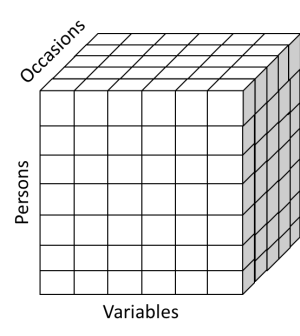 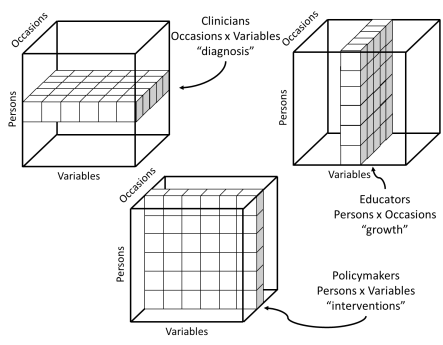 Cluster Analysis Heatmaps! Alex Bowers, 2024What I Like about Cluster Analysis & Heatmap Visualizations Research Question possibilities: • To what extent are there similar user data patterns? • What do the data patterns look like? • What does each data point for each individual look like patterned in context with  all of the other data? • How do the clusters relate to covariates and distal outcomes? Method: • Cluster analysis is a descriptive statistic • No hypothesis test • No agreed on method for the “correct” number of clusters. • Few assumption violation issues and very robust to a wide range of data types • Attempts to use all of the available data and is robust to missing data issues • Heatmaps are adapted from bioinformatics and cancer biology Alex Bowers, 2024Cluster Analysis Heatmap Definition The cluster heat map is well known in the natural sciences and is one of the most widely used graphs in the biological sciences. As Weinstein (2008) notes, "For visualization, by far the most popular graphical representation has been the clustered heat map, which compacts large amounts of information into a small space to bring out coherent patterns in the data.... Since their debut over 10 years ago, clustered heat maps have appeared in well over 4000 biological or biomedical publications.“ Wilkinson & Friendly, 2009 (p.179) Weinstein, J. N. (2008). A Postgenomic Visual Icon. Science, 319(5871), 1772-1773.  https://doi.org/10.1126/science.1151888 Wilkinson, L., & Friendly, M. (2009). The History of the Cluster Heat Map. The American Statistician, 63(2), 179-184.  https://doi.org/10.1198/tas.2009.0033 Alex Bowers, 2024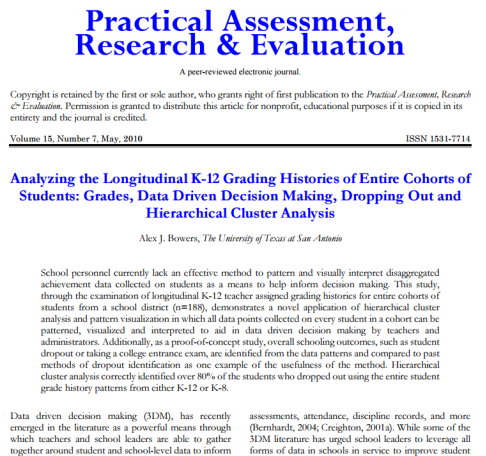 Bowers, A.J. (2010) Analyzing the Longitudinal K-12 Grading Histories of Entire Cohorts of Students: Grades, Data Driven Decision Making, Dropping  Out and Hierarchical Cluster Analysis. Practical Assessment, Research & Evaluation (PARE), 15(7), 1-18. https://doi.org/10.7275/r4zq-9c31Hypothetical Hierarchical Clustering Data Student 1 A Student 2 Grade Marking B Student 3 Student 4 C Student 5 D Student 6 Student 7 F Student 8 Alex Bowers, 2024K 1 2 3 4 5 6 7 8 9 10 11 12 Grade Year Hypothetical Hierarchical Clustering Data Student 3 Student 7 Student 5 Student 4 Student 8 Student 6 Student 1 Student 2 Grade Marking A B C D F K 1 2 3 4 5 6 7 8 9 10 11 12 Grade Year Alex Bowers, 2023Hypothetical Hierarchical Clustering Data Student 3 Student 7 Student 5 Student 4 Student 8 Student 6 Student 1 Student 2 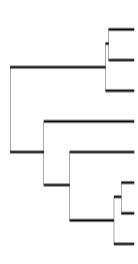 Grade Marking A B C D F K 1 2 3 4 5 6 7 8 9 10 11 12 Grade Year Alex Bowers, 2024Hypothetical Hierarchical Clustering Data: Clustergram A B C D F K 1 2 3 4 5 6 7 8 9 10 11 12 Grade Year Alex Bowers, 2024Student 3 Student 7 Student 5 Student 4 Student 8 Student 6 Student 1 Student 2 Hypothetical Hierarchical Clustering Data: Clustergram Grade Year K 1 2 3 4 5 6 7 8 9 10 1112 A B C D F K 1 2 3 4 5 6 7 8 9 10 11 12 Grade Year Alex Bowers, 2024Student 3 Student 7 Student 5 Student 4 Student 8 Student 6 Student 1 Student 2 A B C D F Hypothetical Hierarchical Clustering Data: Clustergram Grade Year K 1 2 3 4 5 6 7 8 9 10 1112 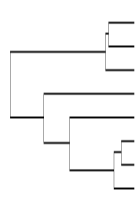 Student 3 Student 7 Student 5 Student 4 Student 8 Student 6 Student 1 Student 2 A B C D F Alex Bowers, 2024Hierarchical Clustering of Teacher Assigned Subject-Specific Grades K Elementary MS 9th 10th 11th 12th Alex Bowers, 2024Hierarchical Clustering of Teacher Assigned Subject-Specific Grades K Elementary MS 9th 10th 11th 12th Cluster Tree Alex Bowers, 2024Hierarchical Clustering of Teacher Assigned Subject-Specific Grades K Elementary MS 9th 10th 11th 12th Cluster Tree Alex Bowers, 2024Hierarchical Clustering of Teacher Assigned Subject-Specific Grades K Elementary MS 9th 10th 11th 12th Subjects Cluster Tree Alex Bowers, 2024Hierarchical Clustering of Teacher Assigned Subject-Specific Grades K Elementary MS 9th 10th 11th 12th Subjects Cluster Tree Students Alex Bowers, 2024Hierarchical Clustering of Teacher Assigned Subject-Specific Grades K Elementary MS 9th 10th 11th 12th Subjects Cluster Tree Students Alex Bowers, 2024Hierarchical Clustering of Teacher Assigned Subject-Specific Grades K Elementary MS 9th 10th 11th 12th Subjects Cluster Tree Students Alex Bowers, 2024Hierarchical Clustering of Teacher Assigned Subject-Specific Grades K Elementary MS 9th 10th 11th 12th Subjects Cluster Tree Students +3 0 -3 No Data Alex Bowers, 2024Hierarchical Clustering of Grades K Elementary MS 9th 10th 11th 12th Alex Bowers, 2024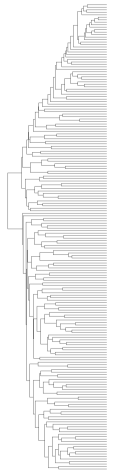 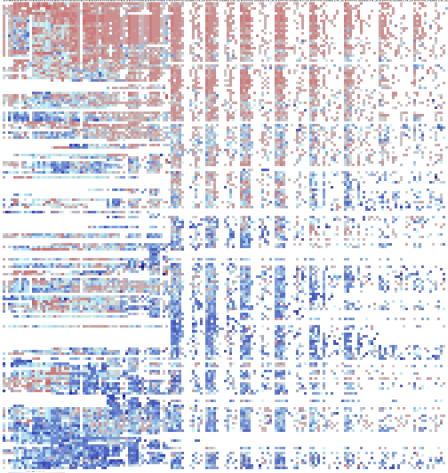 Hierarchical Clustering of Grades K Elementary MS 9th 10th 11th 12th Alex Bowers, 2024Hierarchical Clustering of Grades K Elementary MS 9th 10th 11th 12th Alex Bowers, 2024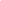 Hierarchical Clustering of Grades K Elementary MS 9th 10th 11th 12th High-High Alex Bowers, 2024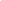 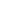 Hierarchical Clustering of Grades K Elementary MS 9th 10th 11th 12th High-High Low-Low 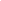 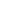 Alex Bowers, 2024Hierarchical Clustering of Grades K Elementary MS 9th 10th 11th 12th High-High Low-High 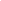 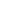 Low-Low Alex Bowers, 2024Hierarchical Clustering of Grades K Elementary MS 9th 10th 11th 12th High-High Low-High 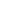 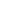 High-Low Low-Low Alex Bowers, 2024Mean non-cumulative GPA trends for clusters high-high,  low-low, low-high and high-low, K-12  4 3.5 Mean Non-cumulative GPAHigh-High 3 2.5 2 1.5 1 0.5 0 K 1 2 3 4 5 6 7 8 9S1 9S2 10S1 10S2 11S1 11S2 12S1 12S2 Grade-Level Alex Bowers, 2024Mean non-cumulative GPA trends for clusters high-high,  low-low, low-high and high-low, K-12  4 3.5 Mean Non-cumulative GPAHigh-High 3 2.5 2 1.5 1 Low-Low 0.5 0 K 1 2 3 4 5 6 7 8 9S1 9S2 10S1 10S2 11S1 11S2 12S1 12S2 Grade-Level Alex Bowers, 2024Mean non-cumulative GPA trends for clusters high-high,  low-low, low-high and high-low, K-12  4 3.5 Mean Non-cumulative GPA 3 2.5 2 1.5 1 High-High Low-Low 0.5 High-Low 0 K 1 2 3 4 5 6 7 8 9S1 9S2 10S1 10S2 11S1 11S2 12S1 12S2 Grade-Level Alex Bowers, 2024Mean non-cumulative GPA trends for clusters high-high,  low-low, low-high and high-low, K-12  4 3.5 Mean Non-cumulative GPA 3 2.5 2 1.5 1 High-High Low-Low 0.5 High-Low Low-High 0 K 1 2 3 4 5 6 7 8 9S1 9S2 10S1 10S2 11S1 11S2 12S1 12S2 Grade-Level Alex Bowers, 2024Hierarchical Clustering of Grades K Elementary MS 9th 10th 11th 12th Alex Bowers, 2024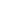 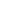 Hierarchical Cluster Analysis Heatmaps in R Application and Methods for Education Research 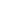 Alex J. Bowers, Ph.D. 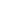 Professor of Education Leadership 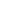 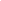 Teachers College, Columbia University New York, New York, USA http://www.tc.columbia.edu/faculty/ab3764/ http://www.tc.columbia.edu/elda/ ORCiD ID: 0000-0002-5140-6428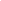 So what is a cluster analysis heatmap and what are the recommendations? Alex Bowers, 2024Cluster Analysis Heatmap Definition For visualization, by far the most popular graphical representation has been the  “clustered heat map,” which compacts large amounts of information into a small  space to bring out coherent patterns in the data... In the case of gene expression  data, the color assigned to a point in the heat map grid indicates how much of a  particular RNA or protein is expressed in a given sample. The gene expression  level is generally indicated by red for high expression and either green or blue for  low expression. Coherent patterns (patches) of color are generated by hierarchical  clustering on both horizontal and vertical axes to bring like together with like.  Cluster relationships are indicated by tree-like structures adjacent to the heat map,  and the patches of color may indicate functional relationships among genes and  samples source of order other than clustering (for example, time in a series of  measurements). - Weinstein (2008) p.1772 Weinstein, J. N. (2008). A Postgenomic Visual Icon. Science, 319(5871), 1772-1773. https://doi.org/10.1126/science.1151888 Alex Bowers, 2024Cluster Heat Maps have a Long History in Data Visualization Research 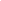 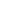 Wilkinson, L., & Friendly, M. (2009). The History of the Cluster Heat Map. The American Statistician, 63(2), 179-184. https://doi.org/10.1198/tas.2009.0033 Alex Bowers, 2024Cluster Analysis Heatmap Limitations (quote from Weinstein, 2008) “Seductive though it may be, the clustered heat map has its limitations and potential for  misinterpretation or misuse: 1. Most prominently among the limitations, it provides only first order insight into the data; complex  patterns of nonlinear relationship among only a few of the samples are unlikely to show up.  2. In hierarchical clustering, each bifurcation of the cluster tree can be “swung” in either direction at  each fork in the tree, so some objective (but, to a degree, arbitrary) rule must be invoked to decide  which way each branch will, in fact, swing. 3. There is also the temptation to select a small subset of the variables, and represent them in a  clustered heat map.... However, if one picks a signature consisting of only a few dozen [features or  variables] out of a set of more than 10,000, then even randomized data can produce clustered heat  maps that appear spuriously to show good distinction of two subclasses. Even beyond those limitations and concerns, the generation of clustered heat maps is a surprisingly  subtle process…” - Weinstein (2008) p.1772-1773 Weinstein, J. N. (2008). A Postgenomic Visual Icon. Science, 319(5871), 1772-1773. https://doi.org/10.1126/science.1151888 Alex Bowers, 2024Cluster Analysis Heatmap Limitations (quote from Weinstein, 2008) “Seductive though it may be, the clustered heat map has its limitations and potential for  misinterpretation or misuse: Cluster heatmaps are best for  1. Most prominently among the limitations, it provides only first order insight into the data; complex  comprehensive feature-rich  description. patterns of nonlinear relationship among only a few of the samples are unlikely to show up.  2. In hierarchical clustering, each bifurcation of the cluster tree can be “swung” in either direction at  Cluster heatmaps involve a long list of  each fork in the tree, so some objective (but, to a degree, arbitrary) rule must be invoked to decide  which way each branch will, in fact, swing. arbitrary decisions. In your methods,  report what you did. 3. There is also the temptation to select a small subset of the variables, and represent them in a  clustered heat map.... However, if one picks a signature consisting of only a few dozen [features or  Cherry picking features, variables, and  variables] out of a set of more than 10,000, then even randomized data can produce clustered heat  individuals to include leads to spurious  maps that appear spuriously to show good distinction of two subclasses. results. Even beyond those limitations and concerns, the generation of clustered heat maps is a surprisingly  subtle process…” - Weinstein (2008) p.1772-1773 Weinstein, J. N. (2008). A Postgenomic Visual Icon. Science, 319(5871), 1772-1773. https://doi.org/10.1126/science.1151888 Alex Bowers, 2024Cluster Analysis Heatmap Distance and Agglomeration Algorithms  It might feel like this at the  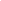 start, but you will get very  different outcomes depending  on the long list of choices… Alex Bowers, 2024Multiple types of clustering • There are many many types of clustering. The top two are: • Hierarchical (bottom-up – i.e. every row is a cluster and then agglomerate clusters using closest cluster) • K-means (top-down - iteratively identify k clusters by closest centroid. k is totally arbitrary, needs a random  seed) • Many others: • Dynamic • EM-algorithm distribution-based • Spectral • Density • Graph-based • And more! • These are all descriptive statistics!  • There is no hypothesis test • There is no agreed upon standard way on deciding how many clusters is the “right” number • Empirically cluster based on distance measure vs. machine learn/train on a type or profile • Very different from KNN (nearest neighbors) or other classifiers/recommenders • Most clustering methods have big problems with missing data • k-means has big problems with missing data • Hierarchical clustering using average linkage is robust to missing data (takes the average) • Clustering has two major parts: • Calculate a distance matrix • Euclidean is usually default, but there are many others. I recommend “uncentered correlation” for education data. • Use an agglomeration algorithm • I like average linkage (robust to missingness) but there many many others Alex Bowers, 2024https://twitter.com/jayelmnop/status/1258250020501032960 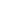 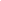 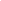 Alex Bowers, 2024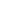 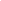 Romesburg, H. C. (1984). Cluster analysis for researchers. Belmont, CA: Lifetime Learning Publications. Alex Bowers, 2024Xu, R., & Wunsch, D. (2005). Survey of Clustering Algorithms. IEEE Trans On Neural Networks, 16. https://doi.org/10.1109/tnn.2005.845141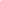 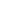 My recommendations for cluster analysis heatmaps 1. Decide what are rows (students?) and what are columns (features?). • Cluster just rows, just columns, or both? • Time is a valid order for the columns. Bowers examples. 2. Decide what should be patterned, versus what are annotations. • Covariates (gender, treatment, SES, classroom…) • Distals (course completion, grade, graduation) • Don’t put dropout into the pattern analysis to predict dropout! 3. Include all of the features and data that are relevant. This is descriptive, do not cherry pick.  • From genomics, they include every gene they have access to (tens of thousands) by thousands of patient samples. The  more, the better. 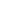 4. Color map. Blue (low) to red (high). For colorblind people please! 5. Clustering algorithm A • Hierarchical vs. k-means • Something else? Why? Look to bioinformatics literature if you’re going to “branch out”. B 6. Distance metric C • Euclidean (shortest distance between two points in multidimensional feature space) • Uncentered correlation (cosine angle)  D 7. Agglomeration method. F • Average linkage is robust to missing data and gives really good results. 8. To tell the difference in the clusters I’ll just use PCA or t-SNE or something stats-y or deep learning and it’ll  tell me which clusters are “real”. • Errrr…. • The bioinformatics literature on exactly this question is vast and remains an open question. • Good reading before you go too far: Quackenbush, J. (2006). Microarray analysis and tumor classification. The New  England Journal of Medicine, 354(23), 2463-2475.  • Use a cluster analysis heatmap to describe the data. It’s like a much better and comprehensive “table 1” for descriptive  statistics on your features, because it shows all of the data and relationships for every individual. No averages. ? 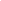 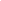 Alex Bowers, 2024An example using student grades  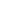 with Euclidean distance and  Average Linkage 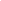 Alex Bowers, 2024Alex Bowers, 2024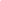 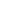 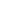 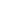 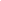 Average linkage, is the distance between  any two clusters A and B is defined as the  average distance of the total number of  cases within both clusters nAnB,  between the total number of cases in  cluster A, nA, and the total number of  cases in cluster B, nB 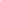 Alex Bowers, 2024Alex Bowers, 2024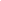 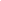 Alex Bowers, 2024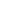 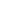 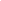 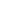 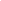 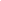 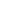 Alex Bowers, 2024Apply a Heatmap to the Clustered Data Alex Bowers, 2024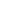 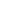 Hierarchical Cluster Analysis Heatmaps in R Application and Methods for Education Research 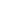 Alex J. Bowers, Ph.D. 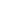 Professor of Education Leadership 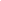 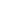 Teachers College, Columbia University New York, New York, USA http://www.tc.columbia.edu/faculty/ab3764/ http://www.tc.columbia.edu/elda/ ORCiD ID: 0000-0002-5140-6428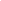 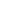 Lee, J., Recker, M., Bowers, A.J., Yuan, M. (2016). Hierarchical Cluster Analysis Heatmaps and Pattern Analysis: An Approach for  Visualizing Learning Management System Interaction Data. A poster presented at the annual International Conference on Educational Data  Mining (EDM), Raleigh, NC: June 2016. http://www.educationaldatamining.org/EDM2016/proceedings/paper_34.pdf Alex Bowers, 2024• Canvas Learning Management System LMS Data • Mid-sized University • Undergrad freshman mathematics course, taught completely online as a required course • n=139 students 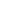 • Clickstream LMS logfile data • Features are # of pageviews Method: Hierarchical Cluster Analysis (HCA) Heatmaps Clusters together students with similar longitudinal  data patterns and visualizes similarities and  differences Bowers (2007, 2010) Alex Bowers, 2024Cluster Analysis Heatmaps of Canvas Interaction Data Pattern by Content  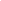 Annotation column is final grade:  from red (high) to dark (low) Student are rows Course features  are columns Alex Bowers, 2024Cluster Analysis Heatmaps of Canvas Interaction Data Pattern by Content Pattern by Number of Interactions per Week 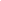 Student are rows 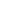 Course features  are columns Alex Bowers, 2024Cluster Analysis Heatmaps of Canvas Interaction Data Pattern by Content Pattern by Number of Interactions per Week Alex Bowers, 2024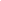 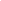 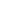 Bowers, A.J., Krumm, A.E. (2021) Supporting Evidence-Based Improvement Cycles Through a Data-Intensive Partnership. Information and Learning Sciences, 112(9/10) 629-650.  Journal Version: https://doi.org/10.1108/ILS-09-2020-0212 Open Access: https://doi.org/10.7916/d8-16m3-m804Alex Bowers, 2024HCA Heatmap of Summative Assessment Attempts in Algebra I LMS Figure 2: Hierarchical Cluster Analysis Heatmap of Student Algebra I Sub-Section Summative Assessments and Course Grades. 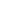 Bowers, A.J., Krumm, A.E. (2021) Supporting Evidence-Based Improvement Cycles Through a Data-Intensive Partnership. Information and Learning Sciences, 112(9/10) 629-650.  Journal Version: https://doi.org/10.1108/ILS-09-2020-0212 Open Access: https://doi.org/10.7916/d8-16m3-m804Alex Bowers, 2024HCA Heatmap of Summative Assessment Attempts in Algebra I LMS Few attempts/high grade 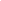 More attempts/medium grade Few attempts/low grade Course Grade Dark is lower grade Darker is more attempts Figure 2: Hierarchical Cluster Analysis Heatmap of Student Algebra I Sub-Section Summative Assessments and Course Grades. Bowers, A.J., Krumm, A.E. (2021) Supporting Evidence-Based Improvement Cycles Through a Data-Intensive Partnership. Information and Learning Sciences, 112(9/10) 629-650.  Journal Version: https://doi.org/10.1108/ILS-09-2020-0212 Open Access: https://doi.org/10.7916/d8-16m3-m804Alex Bowers, 2024HCA Heatmap of Summative Assessment Attempts in Algebra I LMS Students retake Exponential Functions and  Linear Functions more often overall Few attempts/high grade 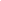 More attempts/medium grade Few attempts/low grade Course Grade Dark is lower grade Darker is more attempts Figure 2: Hierarchical Cluster Analysis Heatmap of Student Algebra I Sub-Section Summative Assessments and Course Grades. Bowers, A.J., Krumm, A.E. (2021) Supporting Evidence-Based Improvement Cycles Through a Data-Intensive Partnership. Information and Learning Sciences, 112(9/10) 629-650.  Journal Version: https://doi.org/10.1108/ILS-09-2020-0212 Open Access: https://doi.org/10.7916/d8-16m3-m804Alex Bowers, 2024What is fascinating to me on this is a couple of thoughts: One general takeaway is not all assessments are created equal, even 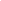 though we treat them that way. It is so clear, if you had your year broken into nine chunks of time [like in Figure 2] that the two in the middle need more time [Exponential Functions and Linear Functions], like the tests are harder… So we could smooth them out or figure out how to represent that those weigh more. They should have more weight on the way we think about helping a kid go through this. –CMO leader Bowers, A.J., Krumm, A.E. (2021) Supporting Evidence-Based Improvement Cycles Through a Data-Intensive Partnership. Information and Learning Sciences, 112(9/10) 629-650.  Journal Version: https://doi.org/10.1108/ILS-09-2020-0212 Open Access: https://doi.org/10.7916/d8-16m3-m804Alex Bowers, 2024Ok, but if cluster analysis is really only descriptive,  what do we do if we want to do subgroup analysis  using inferential statistics? Latent Class Analysis (LCA) is the answer Alex Bowers, 2024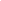 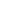 Vermunt, J. K., & Magidson, J. (2002). Latent class cluster analysis. In J. A. Hagenaars & A. L. McCutcheon (Eds.), Applied latent class analysis (pp. 89-107): Cambridge University Press.Alex Bowers, 2024An important difference between standard cluster analysis techniques and LC clustering is that the latter is a model-based clustering approach. This means that a statistical model is postulated for the population from which the sample under study is taken. More precisely, it is assumed that the data are generated by a mixture of underlying probability distributions. When using the maximum-likelihood method for parameter estimation, the clustering problem involves maximizing a log-likelihood function. This is similar to standard nonhierarchical cluster techniques in which the allocation of objects to clusters should be optimal according to some criterion. These criteria typically involve minimizing the within cluster variation and/or maximizing the between-cluster variation. An advantage of using a statistical model is, however, that the choice of the cluster criterion is less arbitrary. – Vermunt & Magidson (2002) p. 90 Vermunt, J. K., & Magidson, J. (2002). Latent class cluster analysis. In J. A. Hagenaars & A. L. McCutcheon (Eds.), Applied latent class analysis (pp. 89-107): Cambridge University Press.Alex Bowers, 2024U1 U2 U3 U4 U5 Latent  XDistal Class C Outcome Alex Bowers, 2024Current Recommendations for Correctly Specifying a 3-Step Latent Class Analysis 1. Nylund-Gibson, K., Grimm, R. P., & Masyn, K. E. (2019). Prediction from Latent Classes: A  Demonstration of Different Approaches to Include Distal Outcomes in Mixture Models.  Structural Equation Modeling: A Multidisciplinary Journal, 26(6), 967-985.  https://doi.org/10.1080/10705511.2019.1590146 2. Nylund-Gibson, K., & Choi, A. Y. (2018). Ten frequently asked questions about latent class  analysis. Translational Issues in Psychological Science, 4(4), 440-461.  https://doi.org/10.1037/tps0000176 3. Collins, L. M., & Lanza, S. T. (2010). Latent Class and Latent Transition Analysis: With  Applications in the Social, Behavioral, and Health Sciences. Hoboken, NJ: Wiley. Example Application: Duff, M., Bowers, A.J. (2022) Identifying a Typology of New York City Schools Through Teacher Perceptions  of Organizational Capacity: A Latent Class Analysis. Leadership and Policy in Schools, 21(4), p.791-815.  https://doi.org/10.1080/15700763.2020.1854789 Alex Bowers, 2024Back to cluster analysis heatmaps… Alex Bowers, 2024Back to cluster analysis heatmaps… Ok, great, but why should  we focus on a descriptive  method, even if it “has a  long history in  bioinformatics” and makes  colorful figures? So what? Who cares? Where does this take  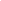 learning analytics and  education research? Alex Bowers, 2024https://twitter.com/DevilleSy/status/1305428369216016384 Take descriptive research more seriously Traditionally, purely descriptive research—where researchers seek to characterize and explore relationships between measured variables without imputing causal explanations or testing elaborate verbal theories—is looked down on in many areas of psychology. This stigma discourages modesty, inhibits careful characterization of phenomena, and often leads to premature and overconfident efforts to assess simplistic theories that are hopelessly disconnected from the complexity of the real world (Cronbach, 1975; Rozin, 2001)… We know that a large-scale shift in expectations regarding the utility of careful descriptive work is possible, because other fields have undergone such a transition to varying extents. Perhaps most notably, in statistical genetics, the small-sample candidate gene studies that made regular headlines in the 1990s (e.g., Ebstein et al., 1996; Lesch et al., 1996)—virtually all of which later turned out to be spurious (Chabris et al., 2012; Colhoun, McKeigue, & Davey Smith, 2003; Sullivan, 2007), and were motivated by elegant theoretical hypotheses that seem laughably simplistic in hindsight—have all but disappeared in favor of massive genome-wide association studies (GWAS) involving hundreds of thousands of subjects (Nagel et al., 2018; Savage et al., 2018; Wray et al., 2018). The latter are now considered the gold standard even in cases where they do little more than descriptively identify novel statistical associations between gene variants and behavior. In much of statistical genetics, at least, researchers seem to have accepted that the world is causally complicated, and attempting to obtain a reasonable descriptive characterization of some small part of it is a perfectly valid reason to conduct large, expensive empirical studies. - Yarkoni (2021) p.17 Yarkoni, T. (2021). The Generalizability Crisis. PsyArXiv. https://doi.org/10.31234/osf.io/jqw35 Alex Bowers, 2024Take descriptive research more seriously Traditionally, purely descriptive research—where researchers seek to characterize and explore relationships between measured variables without imputing causal explanations or testing elaborate verbal theories—is looked down on in many areas of psychology. This stigma discourages modesty, inhibits careful characterization of phenomena, and often leads to premature and overconfident efforts to assess simplistic theories that are hopelessly disconnected from the complexity of the real world (Cronbach, 1975; Rozin, 2001)… We know that a large-scale shift in expectations regarding the utility of careful descriptive work is possible, because other fields have undergone such a transition to varying extents. Perhaps most notably, in statistical genetics, the small-sample candidate gene studies that made regular headlines in the 1990s (e.g., Ebstein et al., 1996; Lesch et al., 1996)—virtually all of which later turned out to be spurious (Chabris et al., 2012; Colhoun, McKeigue, & Davey Smith, 2003; Sullivan, 2007), and were motivated by elegant theoretical hypotheses that seem laughably simplistic in hindsight—have all but disappeared in favor of massive genome-wide association studies (GWAS) involving hundreds of thousands of subjects (Nagel et al., 2018; Savage et al., 2018; Wray et al., 2018). The latter are now considered the gold standard even in cases where they do little more than descriptively identify novel statistical associations between gene variants and behavior. In much of statistical genetics, at least, researchers seem to have accepted that the world is causally complicated, and attempting to obtain a reasonable descriptive characterization of some small part of it is a perfectly valid reason to conduct large, expensive empirical studies. - Yarkoni (2021) p.17 Yarkoni, T. (2021). The Generalizability Crisis. PsyArXiv. https://doi.org/10.31234/osf.io/jqw35 Alex Bowers, 2024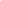 Lucas, C. et al., (2020). Longitudinal analyses reveal immunological misfiring in severe COVID-19. Nature, 584(7821), 463-469. https://doi.org/10.1038/s41586-020-2588-y Alex Bowers, 2024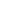 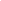 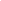 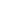 Lucas, C. et al., (2020). Longitudinal analyses reveal immunological misfiring in severe COVID-19. Nature, 584(7821), 463-469. https://doi.org/10.1038/s41586-020-2588-y Alex Bowers, 2024Hierarchical Cluster Analysis Heatmaps in R Application and Methods for Education Research 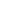 Alex J. Bowers, Ph.D. 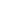 Professor of Education Leadership 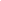 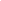 Teachers College, Columbia University New York, New York, USA http://www.tc.columbia.edu/faculty/ab3764/ http://www.tc.columbia.edu/elda/ ORCiD ID: 0000-0002-5140-6428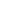 Towards Hierarchical Cluster Analysis Heatmaps as Visual Data  Analysis of Entire Student Cohort Longitudinal Trajectories and  Outcomes from Grade 9 through College Alex J. Bowers, Teachers College, Columbia University Yihan Zhao, Teachers College, Columbia University Eric Ho, University of California - Los Angeles Bowers, A.J., Zhao, Y., & Ho, E. (2022). Towards Hierarchical Cluster Analysis Heatmaps  as Visual Data Analysis of Entire Student Cohort Longitudinal Trajectories and Outcomes  from Grade 9 through College. The High School Journal, 106(1), 5- 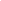 36. https://doi.org/10.1353/hsj.2022.a906700 HCA Heatmap Shiny R web application: https://ohrice.shinyapps.io/Heatmap/ HCA Heatmap open access Shiny R application code: https://doi.org/10.7916/cqvn-9t71 HCA Heatmap open access R code tutorial: https://doi.org/10.7916/r1mg-yn37NSF CISE IIS #1546653 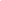 Any opinions, findings, and conclusions or  recommendations are those of the author and do not  necessarily reflect the views of funding agencies 